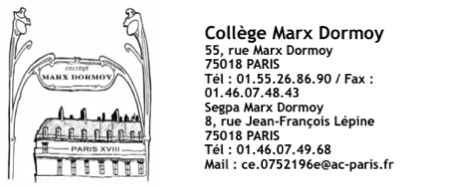 DOCUMENT PRECISANT LES MODALITES DE REALISATION D’UNE MESURE DE RESPONSABILISATIONDate :Signature Cachet Etablissement : 				Signature Famille :L’établissement : Collège Marx DormoyRNE : 0752196EAdresse : 55 rue Marx DormoyN° téléphone : 01 55 26 86 90Représenté par Mme Morvan, chef d’établissementMail : ce.0752196e@ac-paris.frMesure de responsabilisation interne à l’Etablissement :Lieu : Durée de la Mesure :Date(s) prévue(s) :Nom de l’Agent encadrant :L’élève Nom :Prénom :Date de naissance :Classe :Nom du représentant légal de l’élève :Adresse personnelle : N° téléphone : 